.Intro - 16 counts(1-8) Walk R & L, Step ½ turn, Step ½ turn, out, out, in, in, Hip rolls(9-16) Weave R, Step R, Slide L, Shuffle L, ¼ turn L, Rocking horse(17-24) ¼ L, Hip bumps, 1/4 turn L Coaster, R heel, L heel, R forward body roll(25-32) Coaster, R ½ turn kick, Coaster, L Rock Recover, StepNo Tags, No Restarts! This is a very flirty song so get into it and enjoy!Contact: wyckedphoenix@gmail.comShape of You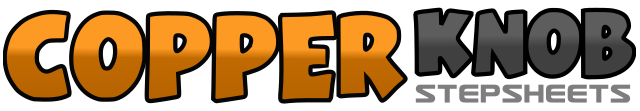 .......Count:32Wall:4Level:.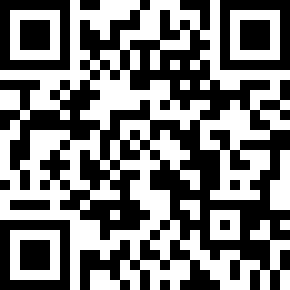 Choreographer:Jennifer Oliphant (USA) - January 2017Jennifer Oliphant (USA) - January 2017Jennifer Oliphant (USA) - January 2017Jennifer Oliphant (USA) - January 2017Jennifer Oliphant (USA) - January 2017.Music:Shape of You - Ed SheeranShape of You - Ed SheeranShape of You - Ed SheeranShape of You - Ed SheeranShape of You - Ed Sheeran........1-2Walk forward R, L3&4&Step forward R ½ turn (weight on L), Step forward R ½ turn (weight on L)5&6&Hop forward Out (R), Out (L), Then return to original position In (R), In (L)7-8Roll hips 2 counts (weight on L)1&2&Weave R (Step R to side, L behind, R to side, L front)3-4Step R to side, Slide L into R5&6Shuffle L (L, R, L)7&8&¼ turn L, Rocking horse (R forward, Recover L, R back, Recover L)1-2¼ turn L, Step R to side, 2 hip bumps to R3&4Turn ¼ Left Swinging Left back, Right next to Left, Step forward on Left5-6R heel forward, L heel forward7-8R forward, push shoulders forward, body roll down (weight on L)1&2Right Coaster (Step Back on R, Left Next to Right, and forward on R)3-4Step forward L, ½ turn R, kick R forward5&6Right Coaster (Step Back on R, Left Next to Right, and forward on R)7&8Rock L to side, Recover R, Step forward L